UBND QUẬN LONG BIÊNTRƯỜNG TH LÝ THƯỜNG KIỆTLỊCH CÔNG TÁC CHUNG CỦA NHÀ TRƯỜNG(TUẦN 33 TỪ NGÀY 01/5 ĐẾN NGÀY 07/5/2023)Thứ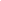 BuổiNội dung công việc, thời gian, địa điểmBGH, các Bộ phận (cá nhân) thực hiệnLãnh đạo phụ tráchCác CV bổ sung, phát sinhHai01/5SNghỉ Lễ dịp Giỗ Tổ Hùng Vương, Giải phóng Miền Nam 30/4 và Quốc tế Lao động 01/5CBGVNVHai01/5CNghỉ Lễ dịp Giỗ Tổ Hùng Vương, Giải phóng Miền Nam 30/4 và Quốc tế Lao động 01/5Ba02/5SNghỉ Lễ dịp Giỗ Tổ Hùng Vương, Giải phóng Miền Nam 30/4 và Quốc tế Lao động 01/5Ba02/5CNghỉ Lễ dịp Giỗ Tổ Hùng Vương, Giải phóng Miền Nam 30/4 và Quốc tế Lao động 01/5Tư03/5SNghỉ Lễ dịp Giỗ Tổ Hùng Vương, Giải phóng Miền Nam 30/4 và Quốc tế Lao động 01/5Tư03/5CNghỉ Lễ dịp Giỗ Tổ Hùng Vương, Giải phóng Miền Nam 30/4 và Quốc tế Lao động 01/5Năm04/5S- Tuyên truyền phòng chống dịch bệnh Covid-19. - Hoàn thiện KH giáo dục STEM- XD KH tháng 5- GV, NV thực hiện khai hồ sơ trên phần mềm dữ liệu trên phần mềm quản lý cán bộ, công chức, viên chứcĐ.c Hạnh TPTBGHCác BPCB,GV,NVĐ/c HuệNăm04/5C- Hoàn thiện báo cáo kết quả thi hành Điều lệ Đảng- 14h: Tổ chức chấm bài thi môn TV, Toán, Tiếng Anh khối 5- 14h40: Đưa HS đi bơi tại TTVH- TTTT quận LB- 17h: Sinh hoạt chi bộCấp uỷ CB BGH,  GV K5, GV THCS LTKĐ/c NhậtĐảng viênĐ/c HuệSáu05/5S - 8h00: UBND Quận kiểm tra công tác PCDB và ATTP tại các trường học trên địa bàn Quận.- 8h00: Dự Ngày hội trải nghiệm công nghệ sáng tạo “Sân chơi STEMFEST” khối tiểu học năm 2023 Tại trường TH Ái Mộ B- 8h30: Chuyên đề Tiếng Anh của các Trung tâm Ngoại ngữ tại TH Bồ ĐềĐ/c HuệĐ/c Hà, Đ/c Hạnh TPTĐ/c HuệĐ/c HàSáu05/5C- 16h: Duyệt Chương trình Chào cờ tuần 34- 16h15: Các lớp tổng vệ sinh- 17h: họp HĐSPPHTGVCN,NVCBGVNVĐ/c HàBảy06/5S-C- 7h: Tổng vệ sinh môi trường, diệt bọ gậy, phòng chống dịch sốt xuất huyết trên địa bàn Quận- 8h: Kiểm tra công tác phòng chống dịch bệnh truyền nhiễm khác trên địa bàn Quận- 8h: Tham gia “Ngày hội hiến máu” tại UBND phường Ngọc ThụyLao công…Đ/c HuệCN07/5S - C